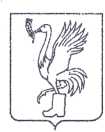 СОВЕТ ДЕПУТАТОВТАЛДОМСКОГО ГОРОДСКОГО ОКРУГА МОСКОВСКОЙ ОБЛАСТИ141900, г. Талдом, пл. К. Маркса, 12                                                          тел. 8-(49620)-6-35-61; т/ф 8-(49620)-3-33-29 Р Е Ш Е Н И Еот __22 декабря____  2022 г.                                                            №  94┌                                                              ┐ Об установлении учетной нормыплощади жилого помещения для лиц,принимаемых на учет в качестве нуждающихся в жилых помещенияхи нормы предоставления площадижилого помещения по договорамсоциального найма в Талдомскомгородском округе с 2023 годаВ соответствии с пунктами 1, 2, 4, 5 статьи 50 Жилищного кодекса Российской Федерации, в целях установления в Талдомском городском округе Московской области минимального размера площади жилого помещения, исходя из которого определяется размер общей площади жилого помещения, предоставляемого гражданам по договору социального найма (норма предоставления площади жилого помещения), и минимального размера площади жилого помещения, исходя из которого определяется уровень обеспеченности граждан общей площадью жилого помещения в целях их принятия на учет в качестве нуждающихся в жилых помещениях (учетная норма площади жилого помещения), Совет депутатов Талдомского городского округаРЕШИЛ:
Установить норму предоставления площади жилого помещения, предоставляемого по договору социального найма, в размере 15 кв.м. общей площади жилого помещения на каждого члена семьи.Установить учетную норму площади жилого помещения для лиц, принимаемых на учет в качестве нуждающихся в жилых помещениях в размере 9 кв.м. общей площади жилого помещения на каждого члена семьи.Решение Совета депутатов Талдомского городского округа от 31.01.2019г. №144 «Об установлении учетной нормы площади жилого помещения для лиц, принимаемых на учет в качестве нуждающихся в жилых помещениях и нормы предоставления площади жилого помещения по договорам социального  найма в Талдомском городском округе» признать утратившим силу.Опубликовать настоящее решение в средствах массовой информации и обеспечить его размещение на официальном сайте Талдомского городского округа.Контроль над выполнением настоящего решения возложить на председателя Совета депутатов Талдомского городского округа Аникеева М.И.Председатель Совета депутатовТалдомского городского округа                                                                     М.И. АникеевГлава Талдомского городского округа                                                          Ю.В. Крупенин